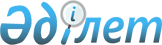 Об организации и обеспечении приписки граждан 1995 года рождения к призывным участкам
					
			Утративший силу
			
			
		
					Решение акима Уйгурского района Алматинской области от 10 января 2012 года N 01-01. Зарегистрировано Управлением юстиции Уйгурского района Департамента юстиции Алматинской области 01 февраля 2012 года N 2-19-126. Утратило силу решением акима Уйгурского района Алматинской области от 02 апреля 2012 года № 04-05
      Сноска. Утратило силу решением акима Уйгурского района Алматинской области от 02.04.2012 № 04-05.

      Примечание РЦПИ:

      В тексте сохранена авторская орфография и пунктуация.
      В соответствии с подпунктом 13) пункта 1 статьи 33 Закона Республики Казахстан от 23 января 2001 года "О местном государственном управлении и самоуправлении в Республике Казахстан", статьей 17 Закона Республики Казахстан от 8 июля 2005 года "О воинской обязанности и воинской службе" и постановления Правительства Республики Казахстан от 5 мая 2006 года № 371 "Об утверждении Правил о порядке ведения воинского учета военнообязанных и призывников в Республике Казахстан", в целях принятия граждан на воинский учет, определения их количества, определения годности к воинской службе и состояния здоровья, установления общеобразовательного уровня и специальности, определения уровня физической подготовки, предварительного предназначения призывников, отбора кандидатов для подготовки по военно-техническим специальностям и поступления в военные учебные заведения аким района РЕШИЛ:
      1. Организовать и обеспечить приписку граждан мужского пола 1995 года рождения к призывному участку через государственное учреждение "Отдел по делам обороны Уйгурского района", расположенному по адресу: Уйгурский район, село Чунджа, улица Арзиева № 61 в январе-марте 2012 года.
      2. Акимам сельских округов и руководителям организаций в сроки установленные Министерством обороны Республики Казахстан, предоставить в государственное учреждение "Отдел по делам обороны Уйгурского района" списки допризывников, подлежащих приписке к призывному участку.
      3. Контроль за исполнением настоящего решения возложить на заместителя акима района Деменбаева Даулетжана Модиновича.
      4. Настоящее решение вводится в действие по истечении десяти календарных дней после дня его первого официального опубликования.
					© 2012. РГП на ПХВ «Институт законодательства и правовой информации Республики Казахстан» Министерства юстиции Республики Казахстан
				
      Аким района

К.Омаров

      СОГЛАСОВАНО:

      Начальник государственного

      учреждения "Отдел по делам

      обороны Уйгурского района"

Оспанов Аскар Советханович
